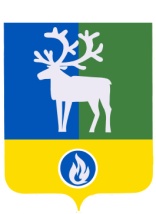 СЕЛЬСКОЕ ПОСЕЛЕНИЕ СОРУМБЕЛОЯРСКИЙ РАЙОНХАНТЫ-МАНСИЙСКИЙ АВТОНОМНЫЙ ОКРУГ – ЮГРА АДМИНИСТРАЦИЯ СЕЛЬСКОГО ПОСЕЛЕНИЯ СОРУМПроект-ПОСТАНОВЛЕНИЕот     января 2024 года                                                                                                             № О внесении изменения в приложение к постановлению администрации сельского поселения Сорум от 7 сентября 2015 года № 109В   соответствии    со   статьей    14   Закона     Ханты-Мансийского    автономного округа – Югры от 31 декабря  2004 года № 97-оз «О государственной гражданской службе Ханты-Мансийского автономного округа – Югры», со статьей  13.2 Закона  Ханты-Мансийского автономного округа – Югры   от 20 июля 2007 года № 113-оз «Об отдельных вопросах  муниципальной     службы  в  Ханты-Мансийском  автономном  округе – Югре» п о с т а н о в л я ю:1. Внести в приложение «Положение о представлении гражданами, претендующими на замещение должностей муниципальной службы администрации сельского поселения Сорум, и муниципальными служащими администрации сельского поселения Сорум сведений о доходах, об имуществе и обязательствах имущественного характера, утвержденное постановлением администрации сельского поселения Сорум от 7 сентября 2015 года № 109 «Об утверждении Положения о представлении гражданами, претендующими на замещение должностей муниципальной службы администрации сельского поселения Сорум, и муниципальными служащими администрации сельского поселения Сорум сведений о доходах, об имуществе и обязательствах имущественного характера», следующие изменения:дополнить пунктом 3.1 следующего содержания:   «3.1. Сведения, представляемые муниципальным служащим, представляются представителю нанимателя (работодателю) в электронном формате, определенном исполнительным органом Ханты-Мансийского автономного округа – Югры, осуществляющим полномочия в сфере информационных технологий и цифрового развития, посредством государственной информационной системы управления кадрами Ханты-Мансийского автономного округа – Югры.»;           2)   пункт 15 изложить в следующей редакции:            «15. Непредставление гражданином при поступлении на муниципальную службу представителю нанимателя (работодателю) сведений о своих доходах, об имуществе и обязательствах имущественного характера, а также о доходах, об имуществе и обязательствах имущественного характера своих супруги (супруга) и несовершеннолетних детей, представление заведомо неполных сведений, за исключением случаев, установленных федеральными законами,  либо представление заведомо недостоверных сведений является основанием для отказа в приеме указанного гражданина на муниципальную службу.    Непредставление муниципальным служащим сведений о своих доходах, об имуществе и обязательствах имущественного характера, а также о доходах, об имуществе и обязательствах имущественного характера своих супруги (супруга) и несовершеннолетних детей в случае, если представление таких сведений обязательно, либо представление заведомо неполных сведений в соответствии с федеральным законом является правонарушением, влекущим увольнение муниципального служащего с муниципальной службы, за исключением случаев, установленных федеральными законами.   Представление муниципальным служащим заведомо недостоверных сведений, указанных в абзаце втором настоящего пункта, является правонарушением, влекущим увольнение муниципального служащего с муниципальной службы.».2. Опубликовать настоящее постановление в бюллетене «Официальный вестник сельского поселения Сорум».3. Настоящее постановление вступает в силу после его официального опубликования.4. Контроль за выполнением постановления возложить на главного специалиста сектора организационной деятельности администрации сельского поселения Сорум.Глава сельского поселения                                                                           М.Ю. Большинская  